MŠ Stará Paka, Komenského 466, 50791 Stará Paka, IČ: 75015218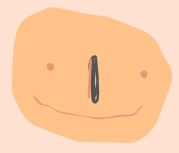 ID datové schránky: igfkzpc, tel: 727928026, email: mat.skola.stara.paka@seznam.cz, www.msstarapaka.czŽÁDOST O PŘIJETÍ K PŘEDŠKOLNÍMU VZDĚLÁVÁNÍPodle ustanovení §34 zákona č. 561/2004 Sb. o předškolním, základním, středním, vyšším odborném a jiném vzdělávání (školský zákon) ve znění pozdějších předpisů žádám o přijetí dítěte 
k předškolnímu vzdělávání od 1.9. 2021 do Mateřské školy Stará Paka.Dítě:Jméno a příjmení:		____________________________________________________Datum narození:		____________________________________________________Místo trvalého pobytu:	              ____________________________________________________Zákonný zástupce dítěte:Jméno a příjmení:		____________________________________________________Místo trvalého pobytu:  	____________________________________________________Adresa pro doručování písemností:        ______________________________________________Telefon: _____________ e-mail:         ______________________________________________Datová schránka:_________________________________* - Nepovinný údaj, jehož vyplněním souhlasí zákonný zástupce s jeho zpracováním pouze pro účel zefektivnění komunikace mezi školou a zákonným zástupcem v době přijímacího řízení.Dítě je diagnostikováno školským poradenským zařízením PPP, SPC                                                       ANO                           NEProhlašuji, že veškeré údaje, které jsem v žádosti uvedl/a, jsou přesné, pravdivé a úplné.V __________________________	dne: ________________jméno a podpis zákonného zástupceZpracování osobních údajů na žádosti je nezbytné pro splnění právní povinnosti (§ 37 odst. 2 zákona č. 500/2004 Sb. a § 34 odst. 5 a 6 zákona č. 561/2004 Sb.) a správce údajů je bude zpracovávat pouze v rozsahu nezbytném pro vedení správního řízení a uchovávat
 po dobu stanovenou spisovým a skartačním řádem a dle dalších platných právních předpisů. VYJÁDŘENÍ LÉKAŘE KE ZDRAVOTNÍMU STAVU Jméno a příjmení dítěte: …………………………………………………………..Jméno a příjmení dítěte: …………………………………………………………..Jméno a příjmení dítěte: …………………………………………………………..Datum narození: …………………………………..Datum narození: …………………………………..Datum narození: …………………………………..1. Dítě se podrobilo stanoveným pravidelným očkováním a splnilo podmínku nezbytného očkovacího statusu pro přijetí k předškolnímu vzdělávání.ANONENeboje proti nákaze imunníANONEnebonemůže se očkování podrobit pro dočasnou nebo trvalou kontraindikaci 
(z dlouhodobého hlediska brání zdravotní stav dítěte podání očkovací látky)ANONEJiné sdělení lékaře: …………………………………………………………………………………………………………………………………………………………………………………………………………………………………………………………………………………………………………………………………………………………………………………………………………Datum:Razítko a podpis lékařeRazítko a podpis lékařeRazítko a podpis lékaře